COMUNICADOA Secretaria Municipal de Educação comunica aos senhores pais que temos algumas vagas remanescentes em algumas unidades escolares, para o ano de 2018.Estas vagas serão sorteadas por ordem de chegada, nos dias 04 e 05 de dezembro de 2017, na sede da secretaria, Rua São Paulo nº 728, Vila Mendonça. O sorteio acontecerá  as 8:30h.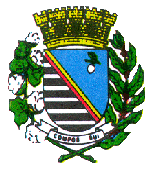 Prefeitura Municipal de AraçatubaSECRETARIA DE EDUCAÇÃORua São Paulo, nº728, Vila Mendonça – Tel: (18)3636-1200 – FAX: (18)3622-2909E-mail – secretaria.se.exp@hotmail.com04/12/2018VAGASBERÇARIO I19BERÇARIO II3705/12/2017VAGASMATERNAL I34MATERNAL II74